СОВЕТ ДЕПУТАТОВ муниципального образования ЧЕРКАСский сельсовет Саракташского района оренбургской области ЧЕТВЁРТЫЙ созывР Е Ш Е Н И ЕОчередного двадцать пятого заседания Совета депутатов                                             муниципального образования Черкасского сельсовета четвёртого созываот 26 декабря 2022 года                    с. Черкассы                                       № 106О внесении изменений и дополнений в решение Советадепутатов Черкасского сельсовета от 23 декабря 2021 года № 59«О бюджете муниципального образования Черкасский сельсовет Саракташского района Оренбургской области на 2022 год и на плановый период 2023 и 2024 годов»(с изменениями принятыми решением Совета депутатов от 03.06.2022 № 80, от 20.10.2022 № 95)На основании статей 12, 132 Конституции Российской Федерации, статьи  9 Бюджетного кодекса Российской Федерации, статьи 35 Федерального закона от 06.10.2003 № 131-ФЗ «Об общих принципах организации местного самоуправления в Российской Федерации» и Устава  муниципального образования Черкасский сельсовет, Совет депутатов  Черкасского сельсовета   Р Е Ш И Л :     1. Внести в решение Совета  депутатов Черкасского сельсовета от 23 декабря 2022 года  №   59 «О бюджете муниципального образования Черкасский сельсовет Саракташского района Оренбургской области на 2022 год и на плановый период 2023 и 2024 годов»следующие изменения и дополнения:1) Приложения  1, 5, 6, 7, 8, 9, 13 к решению Совета депутатов Черкасского сельсовета  от 23 декабря 2021 года  № 59   изложить в новой редакции (прилагаются).2. Контроль за исполнением данного решения возложить на постоянную комиссию  по бюджетной, налоговой и финансовой политике, собственности и экономическим вопросам, торговле и быту (Алекбашеву О.Б.).3. Настоящее решение  распространяется на правоотношения, возникшие с  1 января 2022 года. Разослано: постоянной комиссии, прокурору района, в дело, в финансовый отдел администрации Саракташского района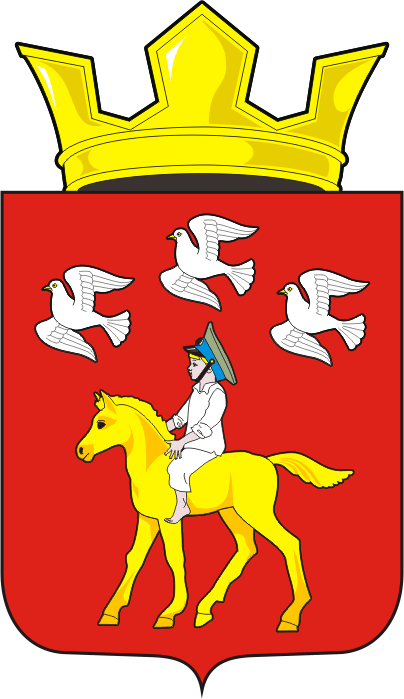 Председатель Совета депутатов сельсоветаГлава муниципального образования_________ С.Ю. Сидорчук. ________   Т.В. Кучугурова.